A Weekly Newsletter of Nu‘uanu Congregational Church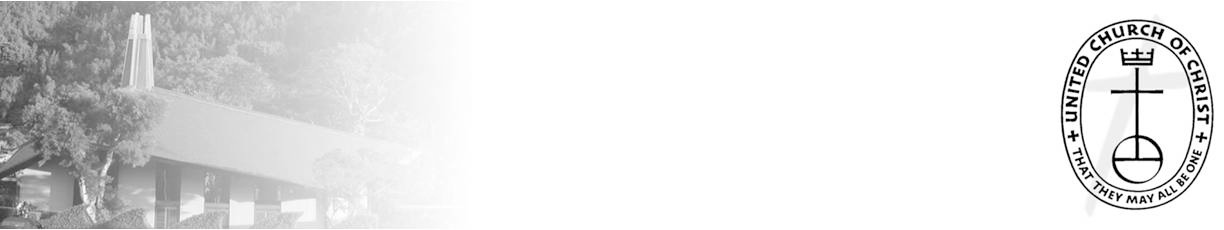 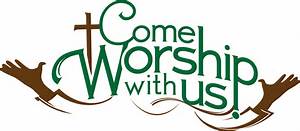 Pavement in Front of the Main DrivewayI was told that it is not guaranteed but they could be paving in front of the main driveway sometime next week.	If you are planning on coming to church during the week, plan for traffic and the main driveway being blocked.Another Scam Alert!  from 6/7/23 Coconut Wireless 	Once again scammers are seeking to confuse our church members with false information appearing to come from the Conference Minister via email. Another similar scam email is circulating using Andrew Bunn's name—please be aware and akamai!
     Always keep in mind that if Rev. Popham or any staff person should ever be in a position of needing emergency help, policies are in place within the conference office that guide such requests. Those polices prohibit all staff members from approaching our members for personal monetary assistance.Capital Campaign CallsWe are getting ready to make capital campaign calls.  Please let us know if you would rather receive a call on your cell phone numbers instead of the numbers listed in the annual report. Let Mairi know which number you would like listed by calling her at (808) 595-3935.Family Promise is looking for donations!Family promise is excited to announce that Family Promise of Hawaiʻi will be housing 4 families this month!! With their move-in quickly approaching, they are in urgent need of items to furnish their units. Please see the list below for items that are needed. If you or someone you know is interested in donating, please contact Judy Keith at judykeith808@gmail.com. Items needed:2x Couches2x Dining tables & chairs Plates, bowls, cutleryPots & pansBookshelvesArtwork & decorConversation & Tea with Pastor Jeannie	Starting Thursday, May 4, at 10:00A.M., you are invited to stop by for a cup of tea and some conversation.  Pastor Jeannie will be on the lanai in front of her office (weather permitting) with a pot of tea, and a strong desire to talk about…anything and everything!  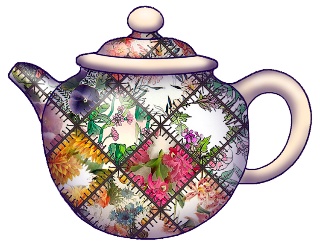       Tea Time will be suspended for June 22 and 29.  Please come back on July 6!Can You Bring a Can for the Food Pantry?	The last Sunday of each month is Missions Sunday. Please bring a canned good or other non-perishable food on June 25th.  Boxes will be available to collect them.  All gifts will be taken to the Hawai‘i Foodbank.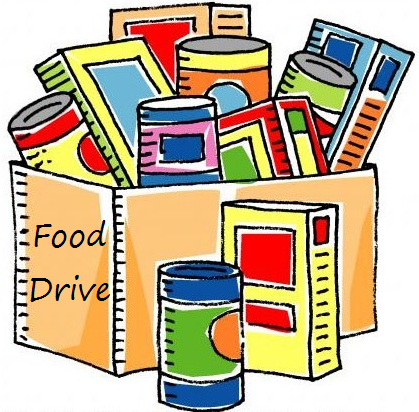 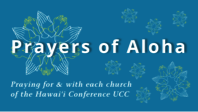 Week of June 18:
Haili Cong'l Church (Hawai'i Island)
Pu'ula UCC (Hawai'i Island)
Kawaiaha'o Church (O'ahu)

Week of June 25:
Hanapepe Hawaiian Cong'l Church (Kaua'i)
Puka'ana Cong'l Church (Hawai'i Island)	*You may donate through our church to our national relief efforts by writing a check to NCC with the specific relief effort written in the memo line.2023 Altar Flower Donations	The 2023 Altar Flower Donations chart is filling up!  Please put your name next to the date that you want either in person on Sunday, by emailing nuuanucongregational@gmail.com, or by calling the office at (808) 595-3935.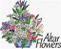 Please have Altar Flowers delivered on Fridays, between 8 am and 4 pm or Sunday mornings at 8:30 am.  There will not be anyone working on Saturday’s until further notice.From Lori YamashiroWe’ve been informed that individuals from our sister churches were recently scammed through email and have consequently lost financial resources.It has become common for scammers to pose as pastors in attempts to take advantage of unsuspecting, generous church members by contacting them through email or even text message, asking for a favor.Read: New phishing scam uses church pastors' names as baitThese email scams are not new but we want to remind you again so you can avoid being scammed.A few signs that an email is likely a scam:Sender's email address is wrong (though correct name appears)Sender claims to be busy/in a meeting, tells you not to call themSender asks for help purchasing a gift cardSender asks for personal informationSender makes request with little background or reasonIf you receive any vague message, especially something out of the ordinary that appears to be from our pastor or church office, check the sender's email address. If it does NOT match our pastor’s email addresses, it is likely a scam, no matter how convincing it seems. Delete the message and don't respond!If you are ever in doubt and questioning the legitimacy of a message or request that comes through email or text from someone claiming to be from the church, call the church office: 808-595-3935. Do not act on any strange email messages.Our current email addresses:pastor.nuuanucongregational@gmail.comnuuanucongregational@gmail.comBookkeeper@NuuanuCC.onmicrosoft.com